Фото кроссворд: «Листопад».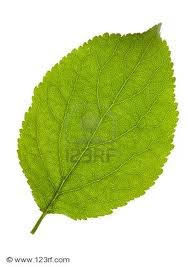 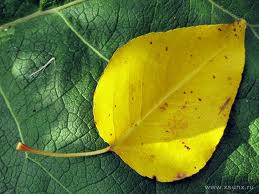 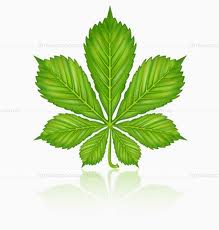 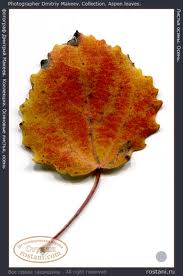 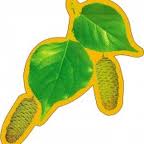 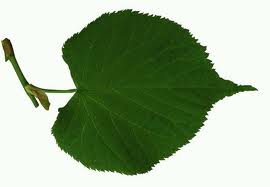 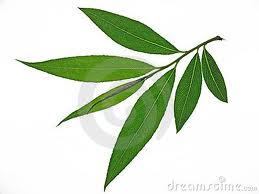 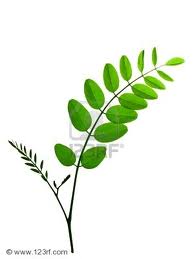 Ответы.По горизонтали: 2. Тополь. 6. Каштан. 7. Ива. 8. Осина.По вертикали: 1. Слива. 3. Ольха. 4. Акация. 5. Липа.12345678